           JULY 23, 2017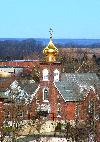 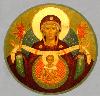  ASSUMPTION OF THE VIRGIN MARY  UKRAINIAN ORTHODOX CHURCH ECUMENICAL PATRIARCHATE OF CONSTANTINOPLE AND NEW ROME                1301 Newport Avenue                 Northampton, Pennsylvania 18067                 V. Rev. Bazyl Zawierucha, Rector              Protodeacon Mychail Sawarynski, AttachedTelephones: Church Office… (610) 262-2882Church Fax/Kitchen/Hall… (610) 262-0552Fr. Bazyl’s Residence… (610) 882-2488Protodeacon Mychail’s Residence… (610) 262-3876Websites:   holyassumption.org           ukrainianorthodoxchurchusa.org	      lvorthodox.wordpress.com	E-mail:    Parish… avmuoc@gmail.com           Fr. Bazyl…nearomabz@gmail.com           Protodeacon Mychail…pravoslavni@rcn.comWebmaster, John Hnatow… john.hnatow@gmail.com==============================================================					     23rd July (10th ), 20177th SUNDAY AFTER PENTECOST. Holy Martyrs at Nicopolis in Armenia. Martyr APOLIONIUS of Sardis. Ven. ANTHONY of the Kyiv Caves (1073). Ven SILOAN of the Far Caves in Kyiv Tone 6.Romans 15:1-7               Matthew 9: 27-35                            Galatians 5: 22-6:2            Matthew 4: 25-5:12          PROPERS OF THE DIVINE LITURGYTropar of the Resurrection, Tone 6The angelic powers were at Your tomb. The guards became as dead men. Mary stood by Your grave seeking Your Most Pure Body. You captured Hell not being tempted by it. You came to Virgin, granting Life. Lord risen from the dead, glory to You.Tropar of the Dormition, Tone1In giving birth, you preserved your virginity. In falling asleep you did not forsake the world, Birth-Giver of God. You were translated to life, Mother of Life, and through your prayers you deliver our souls from death.Tropar to our Venerable Father Anthony of the Caves , Tone 4In leaving the world you followed Christ according to the Gospel, having departed from worldly turmoil. You realized the quiet refuge on the Holy Mountain of Athos, living there a life equal to the angels. Therefore, with the blessing of the Fathers, you came to the hills of Kyiv. There, having fulfilled your life in love of ascetic struggles, you illumined your homeland. Having shown a multitude of monastics the pathway leading to the heavenly kingdom, you led them to Christ, Venerable Anthony, pray that He will save our souls. Glory to the Father and to the Son and to the Holy SpiritKondak of the Resurrection, Tone 6When Christ God, the Giver of Life, with His Life-giving Hand raised all of the dead from the valleys of misery, He bestowed Resurrection on the human race. He is the Savior, the Resurrection, the Life and the God of all.Now and ever and unto ages of ages. Amen.Kondak to Venerable Anthony of the Caves, Tone 8Venerable One, you gave yourself to God from your youth for you loved Him above all. With devotion you followed Him with your whole soul. Scorning the passing corruption of the world, you made a cave in the earth and in it you struggled nobly against the snares of the invisible enemy, illumining all the earth like a bright, radiant sun. Therefore, rejoicing, you passed over to the heavenly dwelling place. Standing now before the throne of the Master toget-her with the angels, remember us who are honoring your holy memory that we may cry out to you: Rejoice, Father Anthony.
Prokimen of the Resurrection, Tone 6Save Your people, O Lord, and bless Your inheritance. Verse: O Lord, to You will I call. O my God, be not silent unto me.Pokimen to Venerable Anthony, Tone 7Precious in the sight of the Lord is the death of His saints.Verse: What shall I give to the Lord for all that He has given to me?Alleluia Verses, Tone 6He that dwells in the aid of the Most High shall abide in the shelter of the God of Heaven.He will say to the Lord, You are my helper and my refuge. He is my God and I will hope in Him.Blessed is the one who fears the Lord. He will delight greatly in His Commandments.He shall be mighty on the earth.Communion Hymn:Praise the Lord from the heavens, praise Him in the Highest. The righteous shall be in everlasting remembrance. They shall not be afraid of any evil report. Alleluia (3X)LITURGICAL CALENDAR,  SCRIPTURE READINGS AND MENEION23rd July (10th ), 20177th SUNDAY AFTER PENTECOST. Holy Martyrs at Nicopolis in Armenia. Martyr APOLIONIUS of Sardis. Ven. ANTHONY of the Kyiv Caves (1073). Ven SILOAN of the Far Caves in Kyiv Tone 6.Romans 15:1-7               Matthew 9: 27-35                            Galatians 5: 22-6:2            Matthew 4: 25-5:12EIGHTH WEEK AFTER PENTECOSTMon. 24 July…. Commemoration of the Miracle (451) of the Great Martyr EUPHEMIA		  the All Praised of Chalcedon (304). Blessed Equal to the Apostles OLHA,		  Princess of Kyiv, in Holy Baptism, Helen (969). CINDEUS of Pamphylia.                        1 Corinthians 9: 13-18			Matthew 16: 1-6Tues. 25 July… Martyrs PROCLUS & HILARY of Ancyra. Ven. MICHAEL of Maleinus.	        MARY of Persia. Martyrs THEODORE & his son JOHN of Kyiv (983).		  1 Corinthians 10: 5-12			Matthew 16: 6-12Wed. 26 July… Synaxis of Holy Archangel GABRIEL. STEPHEN of St. Sabbas MonasteryFAST DAY:   (794). JULIAN , Bishop of Cenomanis. Martyrs SERAPION & MARCIAN.Oil	        1 Corinthians 10: 12-22              Matthew 16: 20-24Thurs. 27 July.. Apostle AQUILA of the 70 and PRICILLA. Marytr JUSTUS of Rome.  Ven. ELLIUS of Egypt. Monk-martyr ONESIMUS of Magnesia.  1 Corinthians 10: 28-11:7			Matthew 16: 24-28Fri. 28 July…  Holy Equal to the Apostles Great Prince VOLODMYR, Enlightener ofFAST DAY:   Kyiv (1015). Martyrs CYRICUS & his mother JULITTA (305).       Oil           Galatians 1: 11-19			       John 10: 1-9Sat. 29 July…  Hieromartyr ATHENOGNES of Heracleopolis & his 10 disciples (311).               Martyrs PAUL, CHIONIA & ALEVTINA (308). Martyr ANTIOCHUS              the physician. Virgin-martyr JULIA (440).              Romans 13: 1-10			       Matthew 12: 30-37           NO VESPERS AT OUR CHURCH.        Sun. 30 July… EIGHTH SUNDAY AFTER PENTECOST. TONE 7. Commemoration of 		 the HOLY FATHERS OF THE FIRST SIX ECUEMNICAL COUNCILS.             9:00 AM DIVINE LITURGY AT OUR CHURCH         Our deepest sympathy is extended to the Lesczuk Family of Holy Trinity Parish, Trenton, N.J. on the recent falling asleep of the servant of God, Mary Lee, wife, mother, grandmother and active member of the Ukrainian Orthodox Church in the USA. Her daughter Mary Ost and family are members of our parish. May her memory be eternal!NECROLOGY:                     	24 July… Paul Nazar ‘88	25 July… John Arndt ’88, Protopresbyter Jacob Kostecky ‘78		           27 July… Andrew Krayowsky ‘64                28 July… Volodymyr Zherebecky ’27, Stephen Yaremchuk ’96,               Protopresbyter Joesph Kreta ‘78       29 July… John Zadubera ’48, Volodymyr Karpenko’01	30 July… Ilia Kubalo ’31, Protopresbyter Dmyto Leschyshyn ’85,		   Agrippina Radchuck ‘68    	    VICHNAYA PAMJAT’!    MEMORY ETERNAL!BIRTHDAYS:       26 July… Sean Nemeh, Gabriela Zivkovic 	27 July… Caroline Hallman	30 July… Rosemarie PypiukANNIVERSARIES:	30 July… Michael & Martha Misko                   MNOHAJA LITA! – MANY YEARS!WE PRAY FOR THE HEALTH AND WELLBEING OF: Priest Bazyl Zawierucha, Catherine Kochenash, Fr. Vasyl Dovgan, Michael Smallen, Vladimir & Emma Krasnopera, Walter & Tessie Kuchinos, Brendan Phillips, Jessie Hnatow, Jessica Meashock, Patricia Jones, Wasyl Hewko, Adam Hewko, Betty Hendrickson, child Andrew Thaxton, Helen Sodl, Michelle Pierzga, Susan Ferretti, Matthew Vitushinsky, child Micah Brickler, the new infant Nicholas Parchomenko, John Vitushinsky. NORTHAMPTON FOODBANK DONATIONS: there continues to be a need for food to assist our neighbors. Special request for our parish is baby foods, but all non-perishables will be accepted.We continue to pray for Fr. Bazyl’s recovery: “LORD ALMIGHTY, PHY-SICIAN OF SOULS AND BODIES, WHO BY YOUR WORD, HEALED DISEASES AND AFFLICTIONS, VISIT IN YOUR MERCY YOUR SERVANT, THE PRIEST BAZYL, STRETCH FORTH YOUR HAND, FULL OF HEALING AND HEALTH, AND STRENGTHEN HIM WITH THE HOLY SPIRIT. GRANTING HIM REMISSION AND FORGIVENESS OF HIS SINS, WE ASK THIS IN THE NAME OF THE HOLY TRINITY, HEAR US AND HAVE MERCY.” FR. BAZYL PLANS TO SERVE LITURGY ON JULY 30TH. REDNER’S “SAVE A TAPE PROGRAM” HELPS THE CHURCH FINANCIALLY. Please deposit receipts in the box in the vestibule. Be sure to use you PUMP REWARDS/ SAVE A TAPE CARD.JULY IS FOOD BANK MONTH for our parish. If you can give a few hours this moth and volunteer one or two days to help pack and distribute foodstuffs, please contact Cathy Crayosky at 610-44-6428.FYI: Deacon Michael Sawarynski had spinal surgery (laminectomy; from the 2nd to 5th lumbar) on June 27th at the University of Pennsylvania Hospital in Philadelphia. He returned to Northampton on July 1st and has begun occupational and physical therapy. He wishes to thank the parishioners, clergy, family members, neighbors and friends for their prayers, get well cards, phone calls and e-mails of good wishes for his recovery. The road to recovery will be long, but God’s grace is sufficient. Special thanks to the Parish Council for their kindness and basket of love.                  “ FROM THE CONVERT’S CORNER”     Pierre Haab, a Swiss ex-Catholic, was received into the Orthodox Faith with his family at the Church of the Exaltation of the Cross in Geneva, Swit-zerland, where he serves as a subdeacon. He comments on his conversion, “Orthodoxy is not a religion. It is divine life.”     Fr. Victor Novak, rector of Holy Cross parish in Omaha, Nebraska, an ex-Roman priest and Orthodox convert 5 years ago, calls upon fellow Roman Catholics to return home to the spiritual peace of the “Undivided Church,” which St. Vincent of Lerins describes as “what has been believed everywhere, always and by all.” He believes that Orthodoxy is restoring the splintering of Western Christendom and reuniting Western Christianity in the consensus of the first millennium and re-evangelizing the post-Christian West.